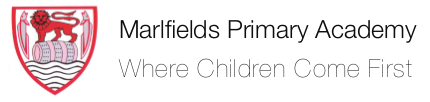 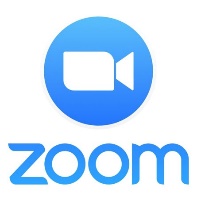 Please find below the timetable for your Zoom Class Meet ups:Week 1 - w/c 13.04.2020Week 2 - w/c 30.03.2020Week 3 - w/c 06.04.2020Your child’s teacher will send the meeting number and password through Class Dojo. 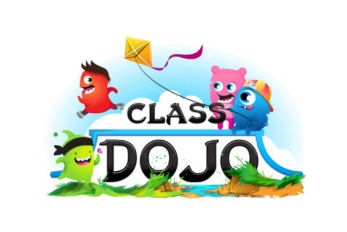 You will then need to enter this, either in the app (if you have downloaded it) or on the website zoom.us, after you have selected ‘join meeting’.Please ensure that an adult is present in the same room as your child during the meeting.Zoom Meeting expectations:Choose a room that doesn’t have a lot of background noise or distractions.The first few minutes of the meeting will be free chat and time to say hello.After that, the teacher will “mute all”.If you would like to talk, you need to select “raise hand”.When the teacher says your name, you can “unmute” and talk to the class.Use the chat feature appropriately - once you have said hello, use the chat to ask and answer questions to your teacher.Remember:Be Ready, Be Respectful, Be SafeMondayTuesdayWednesdayThursdayFridayReception10:00-10:30am10:00-10:30amYear 111:00-11:30am11:00-11:30amYear 210:00-10:30am10:00-10:30amYear 31:30-2:00pm1:30-2:00pmYear 42:00-2:30pm2:00-2:30pmYear 52:00-2:30pm2:00-2:30pmYear 63:00-3:30pm3:00-3:30pmMondayTuesdayWednesdayThursdayFridayReception2:00-2:30pm2:00-2:30pmYear 110:00-10:30am10:00-10:30amYear 23:00-3:30pm3:00-3:30pmYear 31:30-2:00pm1:30-2:00pmYear 411:00-11:30am11:00-11:30amYear 52:00-2:30pm2:00-2:30pmYear 63:00-3:30pm3:00-3:30pmMondayTuesdayWednesdayThursdayFridayReception10:00-10:30am10:00-10:30amYear 13:00-3:30pm3:00-3:30pmYear 22:30-3:00pm2:30-3:00pmYear 31:30-2:00pm1:30-2:00pmYear 42:30-3:00pm2:30-3:00pmYear 52:00-2:30pm2:00-2:30pmYear 63:00-3:30pm3:00-3:30pm